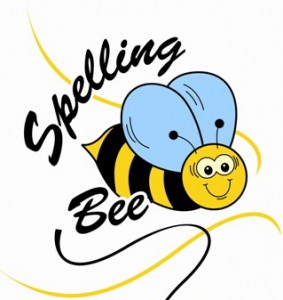 Grade Three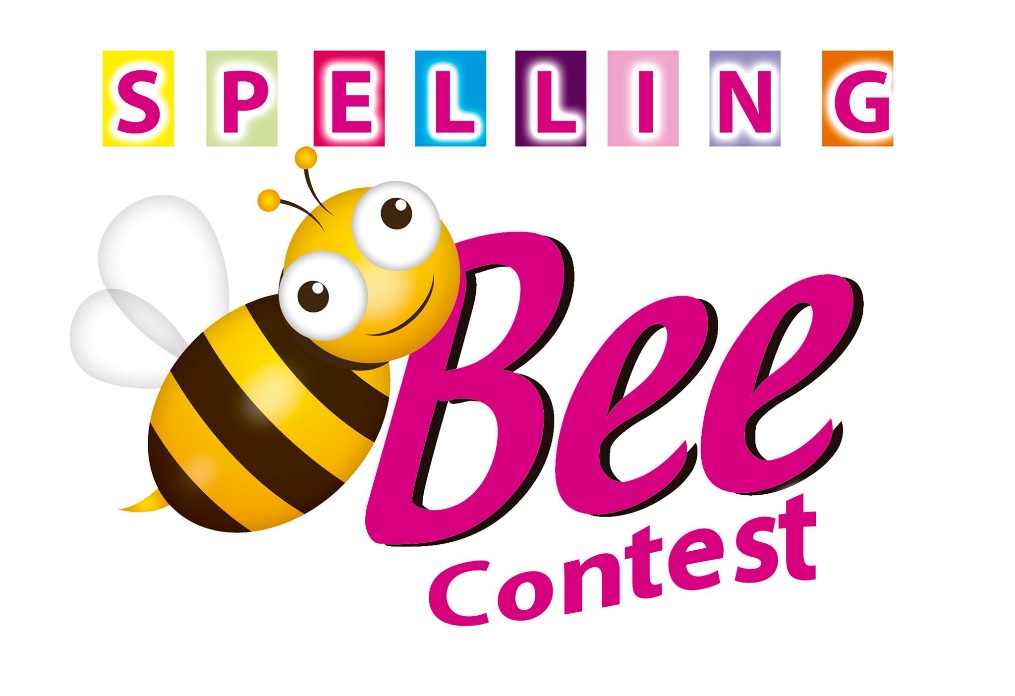 Level One – with room to put check marks (√) when practicing.Level One – with room to put check marks (√) when practicing.Level One – with room to put check marks (√) when practicing.Level One – with room to put check marks (√) when practicing.Level One – with room to put check marks (√) when practicing.Level One – with room to put check marks (√) when practicing.Level One – with room to put check marks (√) when practicing.Level One – with room to put check marks (√) when practicing.1.     spot30.   downtown59.   shame88.   broom2.    person31.   count60.   bean89.   toad3.    deer32.   best61.   out90.   share4.    friend33.   kick62.   glass91.   soap5.    caught34.   shut63.   read92.   sleek6.    every35.   piece64.   crawl93.   deep7.    rust36.   seal65.   stick94.   across8.    drop37.   kind66.   drip95.   stamp9.    song38.   kiss67.   grin96.   plus10.   space39.   tight68.   carry97.   straw11.   clean40.   brag69.   seen98.   shock12.   flaw41.   away70.   desk99.   shape13.   might42.   sheep71.   dump100.  lion14.   sent43.   blimp72.   cannot101.  toast15.   goes44.   yesterday73.   give102.  clapped16.   water45.   slice74.   jail103.  barn17.   always46.   tip75.   hush104.  because18.   flap47.   does76.   prime105.  bang19.   first48.   could77.   reach106.  meal20.   owl49.   spin78.   state107.  spoke21.   minus50.   jump79.   pen108.  tug22.   bunch51.   horse80.   met109.  drive23.   would52.   those81.   everyone110.   right24.   rude53.   ago82.   crow111.   wool25.   buy54.   planet83.   list112.  dish26.   our55.   mitt84.   tramp113.  steep27.   globe56.   fight85.   bring114.  goose28.   choke57.   winter86.   teach115.  grape29.   gloss58.   path87.   sleet116.  townGr. 3:  Level One Continued – with room to put check marks (√) when practicing.Gr. 3:  Level One Continued – with room to put check marks (√) when practicing.Gr. 3:  Level One Continued – with room to put check marks (√) when practicing.Gr. 3:  Level One Continued – with room to put check marks (√) when practicing.Gr. 3:  Level One Continued – with room to put check marks (√) when practicing.Gr. 3:  Level One Continued – with room to put check marks (√) when practicing.Gr. 3:  Level One Continued – with room to put check marks (√) when practicing.Gr. 3:  Level One Continued – with room to put check marks (√) when practicing.117.  light154.  kitten191.  found228.  brick118.  bath155.  week192.  brother229.  blast119.  blend156.  wheel193.  what230.  lean120.  mother157.  rest194.  dock231.  screw121.  shook158.  band195.  leave232.  grass122.  pack159.  lunch196.  row233.  stack123.  slide160.  stuck197.  dream234.  zebra124.  lump161.  grade198.  die235.  lunchroom125.  believe162.  who199.  tribe236.  eye126.  drove163.  bait200.  push237.  plot127.  tell164.  fed201.  children238.  boat128.  doctor165.  flop202.  flash239.  stood129.  why166.  charge203.  second240.  family130.  trim167.  frog204.  angry241.  hook131.  trip168.  blow205.  fish242.  sailboat132.  short169.  grandfather206.  bright243.  maybe133.  silly170.  robin207.  uncle244.  south134.  mitten171.  space208.  sack245.  flight135.  lost172.  smart209.  house246.  parent136.  blink173.  cookie210.  speech247.  notebook137.  warm174.  slick211.  under248.  snack138.  tune175.  vase212.  rock249.  wait139.  food176.  shark213.  click250.  made140.  crook177.  alarm214.  tray251.  use141.  whale178.  dress215.  loud252.  flake142.  sight179.  sail216.  brand253.  silly143.  said180.  chore217.  drum254.  feed144.  nobody181.  spoon218.  speed255.  seem145.  everywhere182.  sound219.  dirt256.  dash146.  crank183.  animal220.  after257.  rabbit147.  grow184.  summer221.  cross258.  sea148.  their185.  five222.  were259.  which149.  long186.  pine223.  many260.  speak150.  yellow187.  spark224.  call261.  dust151.  sand188.  ton225.  chess262.  cash152.  green189.  bride226.  trail263.  yet153.  happy190.  upon227.  pool264.  windGr. 3:  Level One Continued – with room to put check marks (√) when practicing.Gr. 3:  Level One Continued – with room to put check marks (√) when practicing.Gr. 3:  Level One Continued – with room to put check marks (√) when practicing.Gr. 3:  Level One Continued – with room to put check marks (√) when practicing.Gr. 3:  Level One Continued – with room to put check marks (√) when practicing.Gr. 3:  Level One Continued – with room to put check marks (√) when practicing.Gr. 3:  Level One Continued – with room to put check marks (√) when practicing.Gr. 3:  Level One Continued – with room to put check marks (√) when practicing.265.  plum302.  sister339.  treat376.  punctuation266.  grand303.  heard340.  work377.  choices267.  plate304.  front341.  grind378.  vegetables268.  rich305.  sleep342.  notes379.  characters269.  store306.  busy343.  balloon380.  noun270.  ball307.  clash344.  pond381.  vowel271.  around308.  cold345.  spy382.  bones272.  soon309.  dye346.  wish383.  fitness273.  throb310.  slot347.  weak384.  project274.  clear311.  clock348.  grandmother385.  fraction275.  bedroom312.  truth349.  where386.  problem276.  live313.  beam350.  stone387.  culture277.  stain314.  duck351.  slant388.  import278.  sharp315.  pail352.  pull389.  climate279.  twelve316.  father353.  trade390.  multiply280.  been317.  before354.  goat391.  elected281.  lock318.  limp355.  was392.  sound282.  rake319.  your356.  trick393.  nation283.  went320.  child357.  boot394.  eagle284.  camp321.  sing358.  shore285.  slam322.  said359.  both286.  jam323.  very360.  bend287.  park324.  pain361.  between288.  wide325.  tow362.  slip289.  aunt326.  chicken363.  center290.  dear327.  yard364.  tiger291.  blaze328.  mean365.  flesh292.  says329.  loaf366.  fast293.  twist330.  scale367.  shape294.  outside331.  mess368.  pattern295.  send332.  slid369.  attribute296.  while333.  these370.  hotter297.  tooth334.  number371.  insects298.  myself335.  bread372.  setting299.  bead336.  night373.  tradition300.  wash337.  raise374.  temperature301.  chest338.  better375.  healthyGr. 3:  Level Two – with room to put check marks (√) when practicing.Gr. 3:  Level Two – with room to put check marks (√) when practicing.Gr. 3:  Level Two – with room to put check marks (√) when practicing.Gr. 3:  Level Two – with room to put check marks (√) when practicing.Gr. 3:  Level Two – with room to put check marks (√) when practicing.Gr. 3:  Level Two – with room to put check marks (√) when practicing.Gr. 3:  Level Two – with room to put check marks (√) when practicing.Gr. 3:  Level Two – with room to put check marks (√) when practicing.1.     halfway38.   enjoy75.   quick112.  playground2.    notion39.   strain76.   season113.  unusual3.    wire40.   whole77.   continue114.  flow4.    pinch41.   one78.   hydrant115.  tear5.    beetle42.   popcorn79.   alone116.  excuse6.    tearful43.   hunt80.   freeze117.  roast7.    portion44.   far81.   local118.  gift8.    basic45.   bare82.   amount119.  glove9.    cloth46.   studies83.   zipped120.  kind10.   crowd47.   plane84.   crane121.  shave11.   badge48.   width85.   enough122.  whenever12.   noise49.   creation86.   juggle123.  stopped13.   blank50.   caution87.   strong124.  position14.   unkind51.   judge88.   honey125.  grabbed15.   doctor52.   sorry89.   much126.  built16.   noontime53.   guilt90.   central127.  throat17.   laid54.   jellyfish91.   daily128.  little18.   death55.   alike92.   grind129.  basketball19.   greet56.   search93.   tenth130.  scrape20.   coach57.   hopeless94.   ignore131.  device21.   cracker58.   sugar95.   pick132.  argue22.   freight59.   scale96.   remove133.  hollow23.   chose60.   own97.   ranch134.  eggnog24.   cellar61.   thrown98.   thrill135.  newspaper25.   boast62.   sweat99.   annual136.  against26.   young63.   elbow100.  narrow137.  glory27.   cast64.   value101.  careless138.  kidnap28.   beat65.   half102.  unwilling139.  happen29.   almost66.   income103.  annoy140.  show30.   journal67.   stockings104.  yourself141.  visiting31.   throne68.   spelling105.  together142.  fray32.   vocal69.   explode106.  carry143.  worth33.   fried70.   cannon107.  baseball144.  frown34.   slate71.   cactus108.  inches145.  stretch35.   fifth72.   poise109.  study146.  remain36.   bless73.   sought110.  ghost147.  hope37.   midnight74.   voice111.  cure148.  nationGr. 3:  Level Two Continued – with room to put check marks (√) when practicing.Gr. 3:  Level Two Continued – with room to put check marks (√) when practicing.Gr. 3:  Level Two Continued – with room to put check marks (√) when practicing.Gr. 3:  Level Two Continued – with room to put check marks (√) when practicing.Gr. 3:  Level Two Continued – with room to put check marks (√) when practicing.Gr. 3:  Level Two Continued – with room to put check marks (√) when practicing.Gr. 3:  Level Two Continued – with room to put check marks (√) when practicing.Gr. 3:  Level Two Continued – with room to put check marks (√) when practicing.149.  scream186.  crawl223.  match260.  bushes150.  trouble187.  ledge224.  pray261.  bedtime151.  terrible188.  pancake225.  laugh262.  rainstorm152.  naughty189.  loss226.  gravy263.  apple153.  tomorrow190.  scarf227.  come264.  bottle154.  hoping191.  hang228.  visitor265.  vacation155.  fireman192.  long229.  lame266.  unfair156.  goose193.  forth230.  whose267.  shrimp157.  tough194.  cent231.  board268.  prize158.  lung195.  fearless232.  exercise269.  insist159.  hatch196.  never233.  dinner270.  brush160.  beast197.  understand234.  grain271.  people161.  keep198.  craze235.  warm272.  burst162.  pitch199.  squirt236.  dainty273.  cream163.  using200.  shallow237.  chest274.  earn164.  airport201.  icicle238.  boy275.  crate165.  angry202.  measles239.  patch276.  lack166.  unable203.  lettuce240.  chess277.  height167.  beggar204.  wrench241.  ticket278.  taught168.  hobby205.  race242.  arguing279.  flower169.  use206.  answer243.  addition280.  shall170.  myself207.  work244.  loyal281.  least171.  ocean208.  kept245.  lecture282.  butter172.  bench209.  wonder246.  later283.  fraction173.  couple210.  image247.  small284.  year174.  flavour211.  trace248.  cannot285.  past175.  bridge212.  underdog249.  pound286.  forget176.  quit213.  sideways250.  fulfill287.  scowl177.  today214.  giraffe251.  basket288.  sheet178.  holiday215.  scarce252.  manage289.  everyone179.  sweet216.  arose253.  along290.  six180.  include217.  brand254.  skill291.  began181.  become218.  toy255.  royal292.  jolly182.  aware219.  ladybug256.  someone293.  unknown183.  froze220.  dwell257.  hurry294.  gentle184.  shear221.  drank258.  itself295.  chase185.  unload222.  beet259.  garbage296.  riddleGr. 3:  Level Two Continued – with room to put check marks (√) when practicing.Gr. 3:  Level Two Continued – with room to put check marks (√) when practicing.Gr. 3:  Level Two Continued – with room to put check marks (√) when practicing.Gr. 3:  Level Two Continued – with room to put check marks (√) when practicing.Gr. 3:  Level Two Continued – with room to put check marks (√) when practicing.Gr. 3:  Level Two Continued – with room to put check marks (√) when practicing.Gr. 3:  Level Two Continued – with room to put check marks (√) when practicing.Gr. 3:  Level Two Continued – with room to put check marks (√) when practicing.297.  cut334.  quicksand371.  voyage408.  thirst298.  strike335.  collar372.  themselves409.  sidewalk299.  spend336.  avoid373.  begin410.  nineteen300.  plight337.  brain374.  cherries411.  canal301.  everything338.  berry375.  large412.  scratch302.  throw339.  boil376.  finger413.  station303.  north340.  mailbox377.  market414.  serve304.  airplane341.  pale378.  mention415.  rent305.  cried342.  slept379.  glacier416.  hurt306.  cobweb343.  donkey380.  spent417.  word307.  remember344.  island381.  equal418.  turkey308.  somewhere345.  elsewhere382.  smoke419.  pebble309.  governor346.  double383.  walk420.  deaf310.  tipped347.  hobbies384.  bought421.  weave311.  rough348.  sunny385.  please422.  coil312.  joy349.  round386.  noisy423.  bring313.  stage350.  unlikely387.  throne424.  arithmetic314.  light351.  whatever388.  juice425.  vegetable315.  steam352.  clean389.  bushy426.  pear316.  recover353.  chimney390.  army427.  destroy317.  charge354.  torch391.  price428.  sure318.  mark355.  hair392.  scarecrow429.  role319.  remind356.  stream393.  bucket430.  unlucky320.  geese357.  hold394.  blame431.  earthquake321.  only358.  alert395.  guess432.  mopped322.  full359.  month396.  underwear433.  praise323.  brass360.  mouse397.  chute434.  breath324.  bury361.  helpless398.  should435.  surely325.  repair362.  above399.  clothing436.  eight326.  milking363.  apiece400.  crazy437.  middle327.  pretty364.  calm401.  street438.  turn328.  cherry365.  worry402.  already439.  join329.  pail366.  anger403.  among440.  strange330.  gallery367.  decorator404.  coming441.  birthday331.  direction368.  kitchen405.  ahead442.  regular332.  seashore369.  invite406.  close443.  awhile333.  crush370.  wrong407.  invent444.  faceGr. 3:  Level Two Continued – with room to put check marks (√) when practicing.Gr. 3:  Level Two Continued – with room to put check marks (√) when practicing.Gr. 3:  Level Two Continued – with room to put check marks (√) when practicing.Gr. 3:  Level Two Continued – with room to put check marks (√) when practicing.Gr. 3:  Level Two Continued – with room to put check marks (√) when practicing.Gr. 3:  Level Two Continued – with room to put check marks (√) when practicing.Gr. 3:  Level Two Continued – with room to put check marks (√) when practicing.Gr. 3:  Level Two Continued – with room to put check marks (√) when practicing.445.  often482.  growl519.  battle556.  lamp446.  chili483.  understood520.  cough557.  gather447.  circus484.  report521.  stepped558.  drink448.  offer485.  move522.  tried559.  hoist449.  aloud486.  jeans523.  ivory560.  until450.  unhappy487.  grove524.  slain561.  queer451.  gate488.  cousin525.  another562.  awake452.  cattle489.  huge526.  cave563.  goldfish453.  glue490.  dollar527.  draw564.  stray454.  statue491.  center528.  time565.  target455.  grill492.  wood529.  fault566.  toothbrush456.  scrap493.  poison530.  account567.  choose457.  better494.  pure531.  untie568.  return458.  remark495.  stump532.  bubble569.  author459.  toothpaste496.  avenue533.  actor570.  fit460.  oatmeal497.  across534.  worker571.  talk461.  frame498.  bent535.  evening572.  thirsty462.  follow499.  ready536.  pest573.  timing463.  monkey500.  everybody537.  sleet574.  narrate464.  flute501.  advice538.  crash575.  fill465.  slave502.  rifle539.  build576.  volleyball466.  dozen503.  lace540.  number577.  which467.  branch504.  flock541.  could578.  borrow468.  usual505.  skate542.  pushes579.  stole469.  done506.  point543.  quilt580.  frost470.  queen507.  palm544.  issue581.  quiet471.  daughter508.  worm545.  award582.  flour472.  brave509.  genius546.  burn583.  porch473.  start510.  marble547.  agree584.  munch474.  stung511.  grow548.  hare585.  about475.  curl512.  turtle549.  wander586.  slight476.  soft513.  write550.  mouth587.  drug477.  feast514.  ate551.  funeral588.  range478.  sleeve515.  daytime552.  furniture589.  haircut479.  celery516.  pillow553.  early590.  fired480.  bringing517.  twist554.  twig591.  court481.  ten518.  order555.  unlock592.  titleGr. 3:  Level Two Continued – with room to put check marks (√) when practicing.Gr. 3:  Level Two Continued – with room to put check marks (√) when practicing.Gr. 3:  Level Two Continued – with room to put check marks (√) when practicing.Gr. 3:  Level Two Continued – with room to put check marks (√) when practicing.Gr. 3:  Level Two Continued – with room to put check marks (√) when practicing.Gr. 3:  Level Two Continued – with room to put check marks (√) when practicing.Gr. 3:  Level Two Continued – with room to put check marks (√) when practicing.Gr. 3:  Level Two Continued – with room to put check marks (√) when practicing.593.  simple598.  beef603.  mineral608.  experiment594.  laugh599.  century604.  journal610.  friends595.  foggy600.  estimate605.  build611.  sweat596.  general601.  pollution606.  dictionary612.  feast597.  coast602.  write607.  nutrition